                                                            Информационное письмо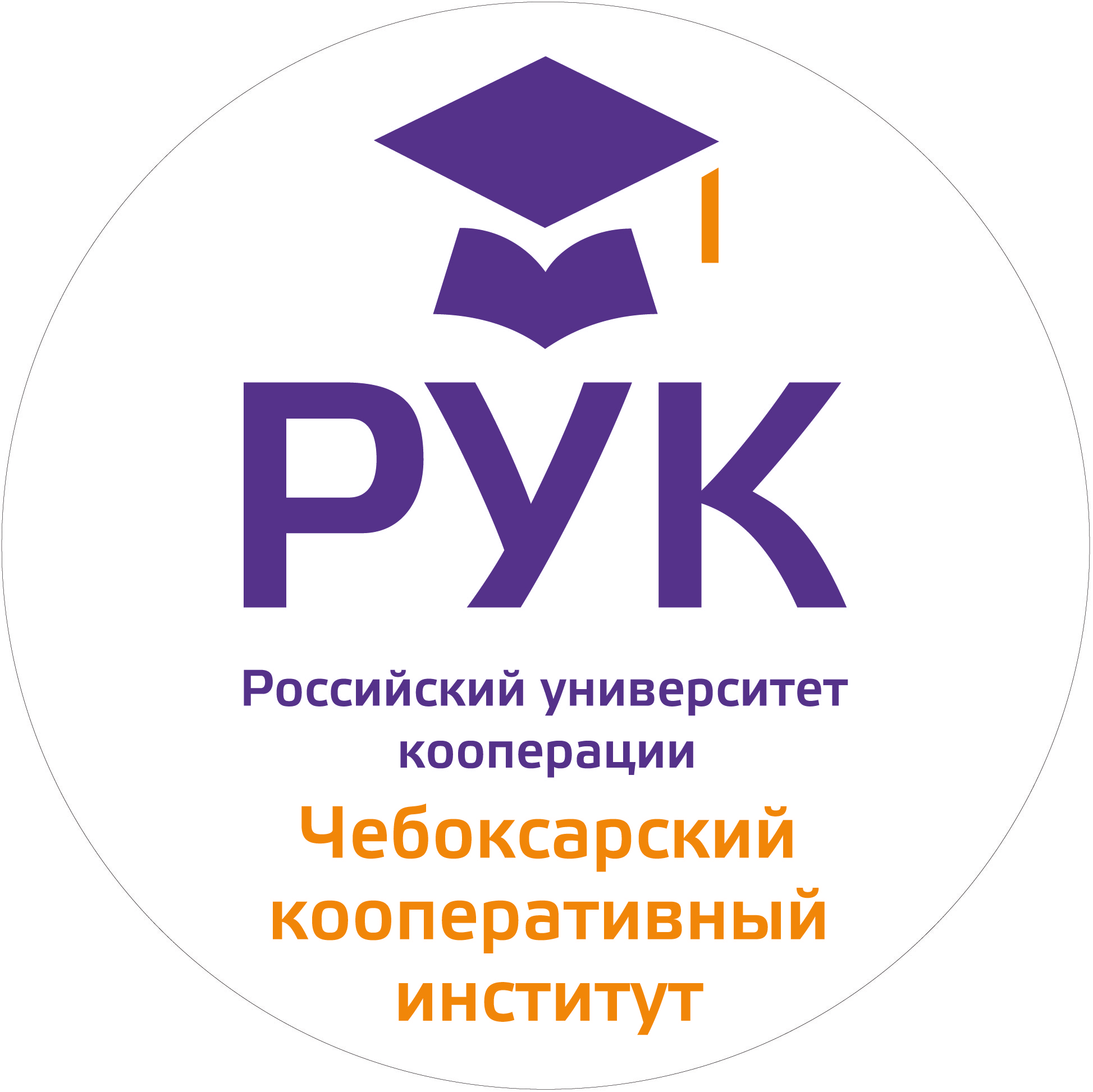 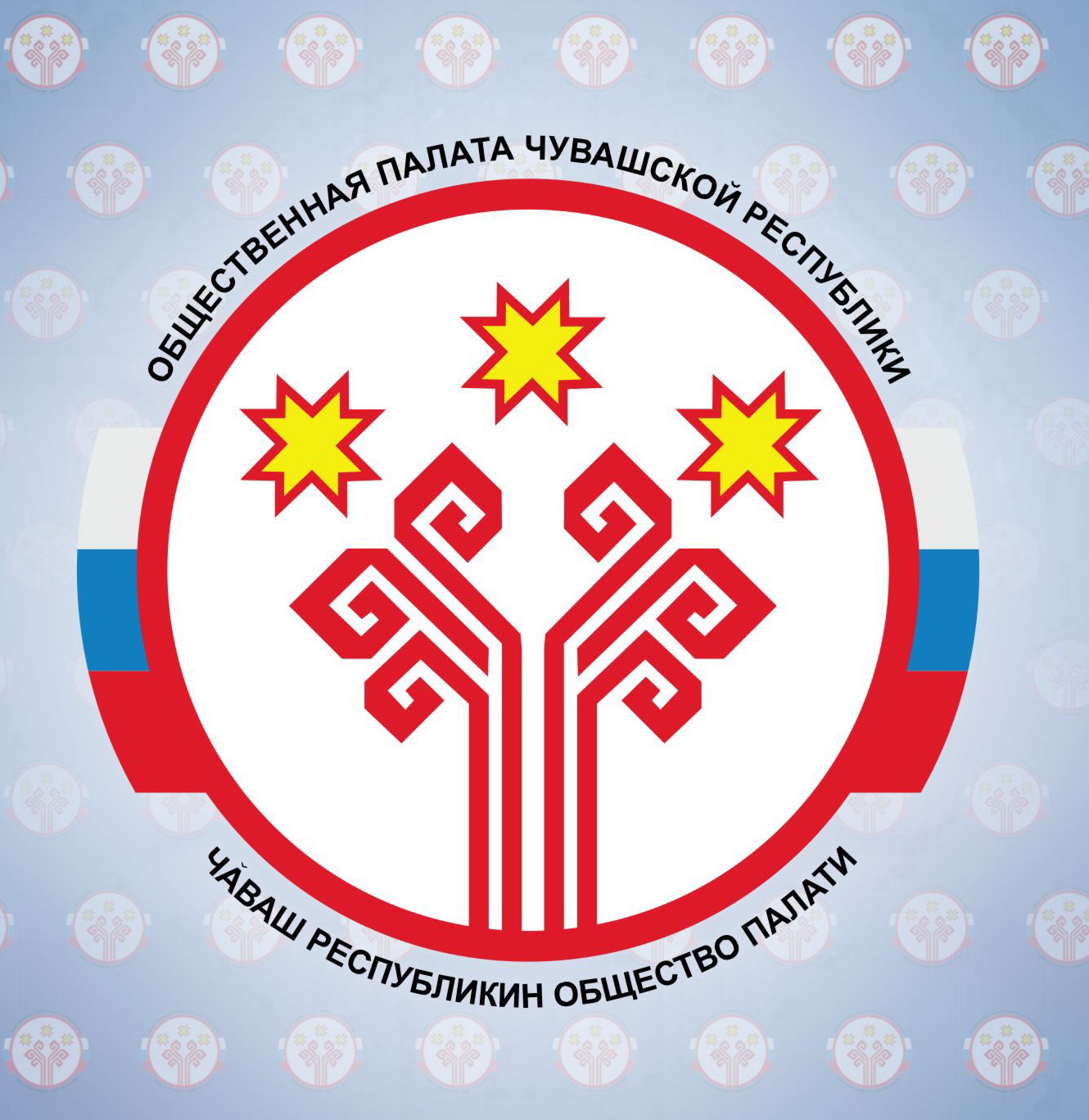 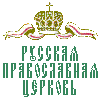 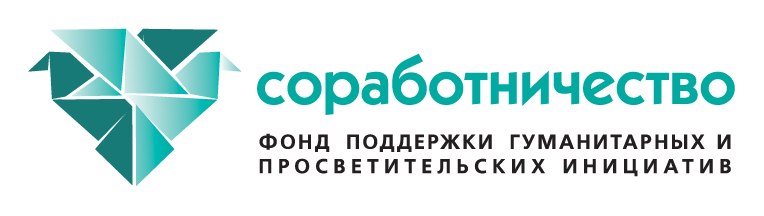 ЧУВАШСКАЯ МИТРОПОЛИЯФОНД «СОРАБОТНИЧЕСТВО»ОБЩЕСТВЕННАЯ ПАЛАТА ЧУВАШСКОЙ РЕСПУБЛИКИ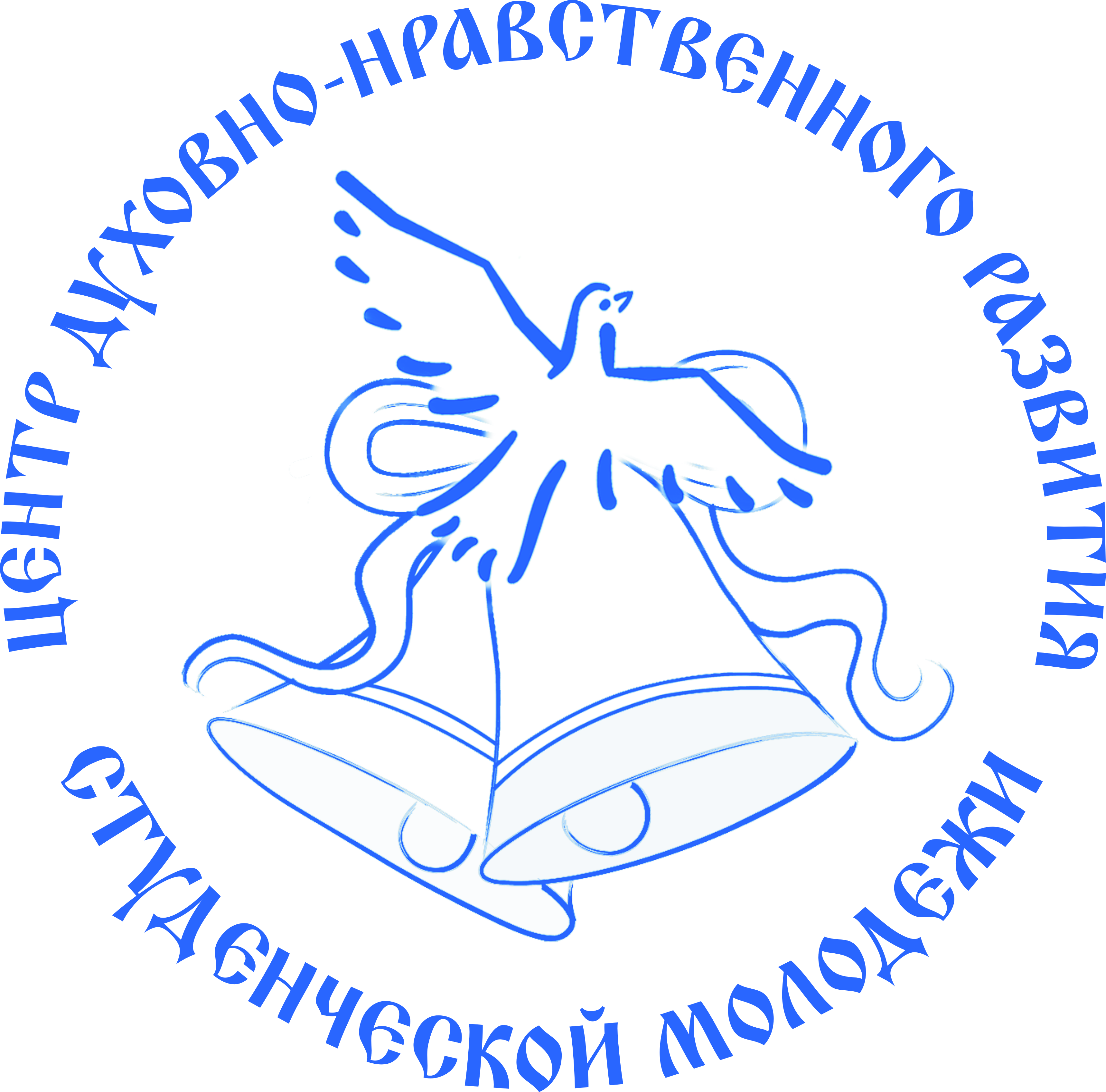       ЧЕБОКСАРСКИЙ КООПЕРАТИВНЫЙ ИНСТИТУТ (ФИЛИАЛ)      РОССИЙСКОГО УНИВЕРСИТЕТА КООПЕРАЦИИ ЦЕНТР ДУХОВНО-НРАВСТВЕННОГО РАЗВИТИЯ СТУДЕНЧЕСКОЙ МОЛОДЕЖИ14 декабря 2018 годав рамках VIII Региональных Рождественских образовательных чтений «Молодежь: свобода и ответственность»проводят Всероссийскую научно-практическую конференцию«ПРАВОСЛАВНЫЕ ХРИСТИАНСКИЕ ЦЕННОСТИ И ДУХОВНО-НРАВСТВЕННЫЕ КОНСТАНТЫ: ПОТЕНЦИАЛ ДИАЛОГА В ПОЛИЭТНИЧЕСКОМ И ПОЛИКОНФЕССИОНАЛЬНОМ ПРОСТРАНСТВЕ»Планируется обсуждение актуальных вопросов взаимодействия Церкви, государства и общества по духовно-нравственному воспитанию молодежи на основе православных ценностей в полиэтническом и поликонфессиональном пространстве. Основные направления работы конференции:Православные христианские ценности в социальной и культурной жизни общества.Теоретические аспекты православного учения.Историческая роль православия в развитии государства и общества.Актуальные вопросы духовно-нравственного развития детей и молодежи.Методика преподавания основ православной культуры.К участию приглашаются научные сотрудники, преподаватели вузов и ссузов, преподаватели духовных учебных заведений, специалисты в области общецерковных и богословских дисциплин, священнослужители, представители общественных организаций и т.д. Форма участия – очная, заочная, с изданием сборника материалов с последующим размещением в Научной электронной библиотеке (Российский индекс научного цитирования). Для участия в конференции и формирования программы необходимо                       до 26 ноября 2018 г. направить научную статью и справку об участнике конференции (см. приложение) на электронный адрес:  cdnrsm@mail.ru (с уведомлением о прочтении).Статьи оформляются в редакторе Microsoft Word, шрифт Times New Roman, кегль 14, интервал 1,0, параметры страницы – поля: левое – , правовое, верхнее, нижнее – . Выравнивание текста по ширине с автоматической расстановкой переносов, абзацный отступ – . Объем страниц не должен превышать                5 машинописных листов. Название статьи размещается по центру прописными буквами, через строку указываются ФИО автора, уч. степень, уч. звание, название организации и город. Страницы не нумеруются. Ссылки даются в тексте в квадратных скобках. Список литературы оформляется по ГОСТу Р7.0.5-2008 и размещается в конце статьи по алфавиту. В справке об авторе приводятся аннотация и ключевые слова. Оргкомитет конференции оставляет за собой право отклонения материалов, не отвечающих содержательным и формальным требованиям.Статьи в сборнике публикуются бесплатно за счет средств гранта Фонда поддержки гуманитарных и просветительских инициатив «Соработничество» в рамках реализации проекта «Центр духовно-нравственного развития студенческой молодежи» (договор № 21-1701490 от 20.03.2018 г.).В рамках конференции планируется проведение пленарной части, секционных заседаний, круглого стола, выставки научных и учебных изданий, концерта дуэта «Анатолия» (г. Москва). Участие в конференции осуществляется за счет командирующей стороны. Адрес оргкомитета конференции: 428025, Чувашская Республика,                                г. Чебоксары, пр. М. Горького, д. 24, Чебоксарский кооперативный институт (филиал) Российского университета кооперации, Центр духовно-нравственного развития студенческой молодежи, каб. 134, 128, 406. Контактные лица: Лохонова Галина Михайловна. Контактный телефон: 89083022529.  E-mail: cdnrsm@mail.ruПриложениеСправка об участнике конференции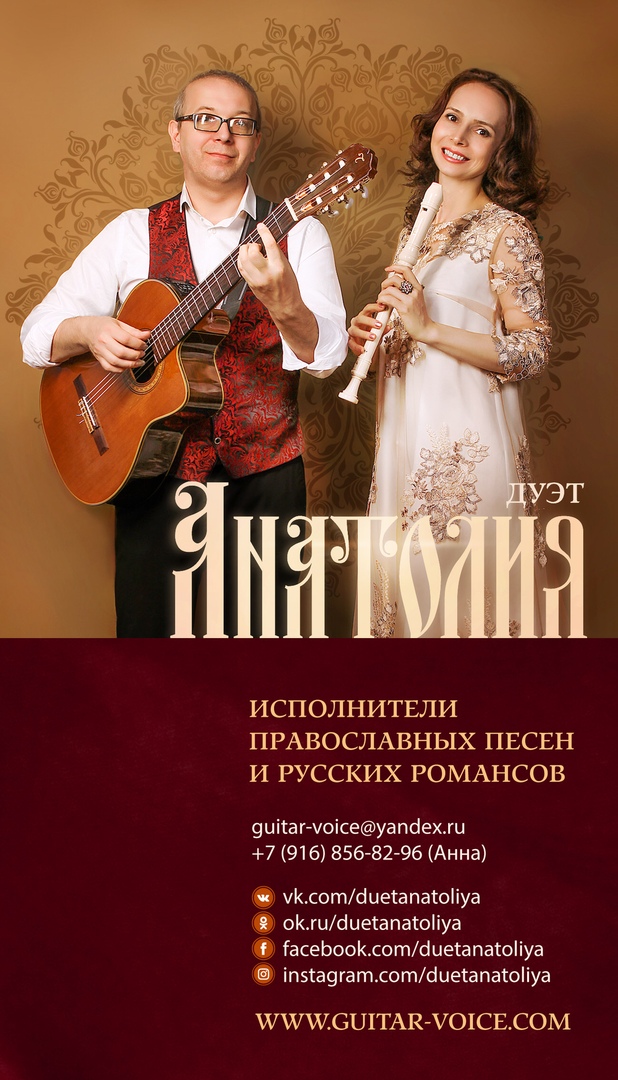 1.Фамилия, имя, отчество участника конференции (полностью)2.Должность 3.Ученая степень, ученое звание4.Название организации5.Адрес организации 6.Контактные телефоны (с кодом города),  е-mail7.Тема научной статьи8.Аннотация9.Ключевые слова (до 7 слов)10.Адрес для отправки сборника (с индексом)11.Форма участия12.Необходимость бронирования гостиницы с указанием дат заезда и отъезда участника конференции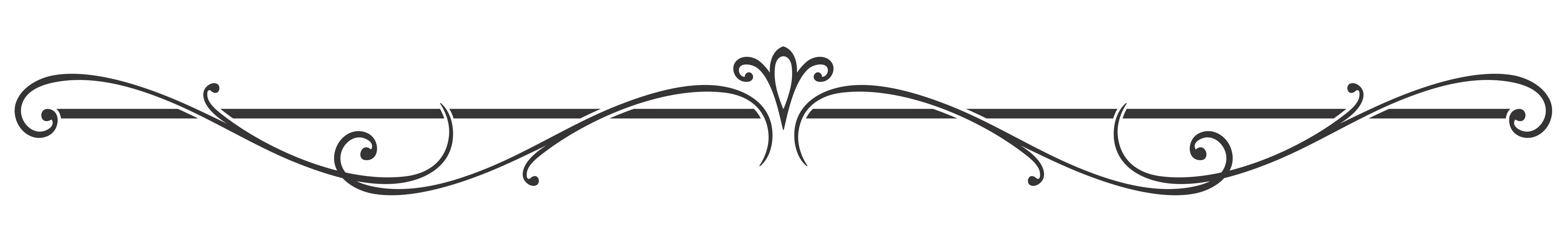 